Муниципальное бюджетное дошкольное образовательное учреждение детский сад №10 «Солнышко»г. Кашин.Конспект сюжетно-ролевой игры: «Салон сотовой связи»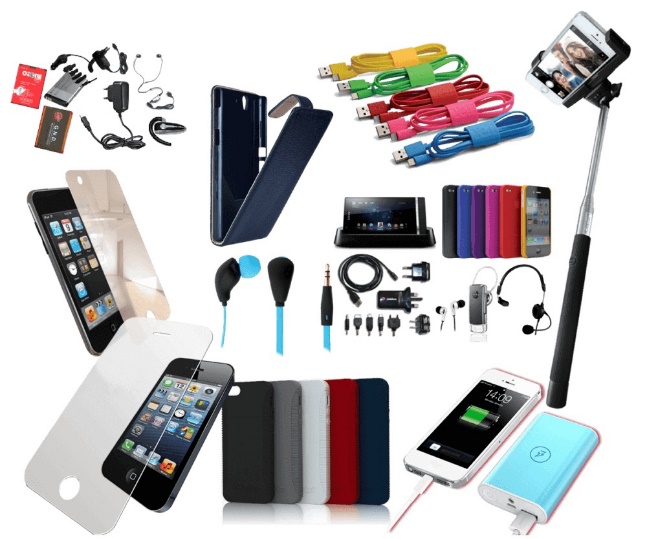 Воспитатель:Волкова Д.С.2023г.Цель: Уточнение и расширение представлений детей о способах связи в современных условиях. Формирование представлений детей о работе салона сотовой связи через сюжетно-ролевую игру.Задачи:1. Образовательные:- Расширять представления детей о способах связи в современных условиях жизни.-Формировать знания детей о профессиях работников салонов сотовой связи (менеджер по продажам, продавец – консультант, оператор сотовой связи, мастер по ремонту сотовых телефонов, директор салона, клиент);- Продолжать формировать у детей умение действовать в соответствии с ролью;- Совершенствовать умение вести ролевой диалог в соответствии с игровым замыслом;- Формировать умение определять тему игры, распределять роли, подготавливать необходимые условия, подбирать атрибуты, договариваться о последовательности совместных действий.2. Развивающие:- Обогащать словарный запас: тарифный план, буклет, модем, роутер, терминал.-Активизировать словарь детей: салон, сотовая связь, аксессуары, SIM-карта, оператор, менеджер.- Развивать диалогическую речь;- Развивать память, внимание, любознательность.3. Воспитательные:- Воспитывать коммуникативные качества, умение учитывать желаниятоварищей.- Воспитывать дружеские, добрые взаимоотношения детей в процессе игры;- Воспитывать уважительное отношение к труду взрослых.Планируемый результат:У детей сформируется представление о «Салоне сотовой связи»Варианты ролей и их описание:Клиент - обращается в салон связи для покупки телефона и других видов услуг.Менеджер - закупает необходимое оборудование; контролирует работу подчиненных, решает спорные вопросы;Кассир – работает за кассой, принимает платежи за услуги связи, за товары, купленные в салоне.Продавец-консультант - консультирует покупателей, рассказывает о товарах, дает советы.Мастер по ремонту сотовых телефонов - устраняет неисправности телефонов.Оператор сотовой связи – подключает мобильные телефоны на нужный тариф.Материалы и оборудование:Телефоны(сенсорные- 2шт, кнопочные- 9шт, рабочий- 1шт), ноутбук- 1шт, рекламные карточки- 18шт, буклеты(мегафон- 5шт, теле 2- 13шт), игрушечные инструменты для ремонта телефона (пинцет, отвёртка, увеличительное стекло), терминал - 1шт, SIM-карты(теле 2- 5шт, мегафон- 4шт, мтс- 1шт, йота-1шт, билайн- 2шт) , карты терминала- 9шт, деньги, кошелёк, планшеты- 2шт, ручка- 1шт, бланки, модем- 2шт, роутер- 1шт, чехлы для телефонов- 4шт. Подготовительная работаБеседа о профессиях: «Менеджер», «Кассир», «Продавец- консультант», «Мастер по ремонту», «Оператор сотовой связи».Дидактические игра: «Телефонный разговор», «Что кому нужно?»Рассматривание иллюстраций по теме игры.Рассказывание из собственного опыта детей и педагога.Чтение худ. произведений: К.И. Чуковский «Телефон», Н. Носов «Телефон».Работа с родителями: информационный листок для родителей о занятиях на тему: «Открытие салона сотовой связи»Просмотр познавательно- образовательного мультфильма «фиксики-сотовый телефон».Примерный ход игры:прием на работурабочий день салона сотовой связиобщение с оператором(выбор и покупка SIM-карты) обращение в ремонтПрием на работуРебёнок: Здравствуйте, я хочу устроиться на работу в ваш салон.Директор: Здравствуйте, присаживайтесь, кем вы хотите устроиться на работу?Ребёнок: Продавцом (менеджером по продажам, мастером по ремонту телефонов, оператором, кассиром, охранником).Директор: Хорошо у нас следующие условия:-	график работы с 9.00 до 18.00 вечера, выходной – суббота, воскресенье;-	зарплата 30 рублей в месяц.Вас устраивает? Ребёнок: Да (нет).Директор: Вы приняты, подпишите заявление. Ребёнок: Подписывает заявление.Директор: Проходите на свое рабочее место. Получите бейдж.Рабочий день салона сотовой связиПродавец: Здравствуйте. Мы рады приветствовать Вас в нашем салоне сотовой связи. У нас большой выбор телефонов, планшетов, а также различных аксессуаров к ним. Что вас интересует?Клиент: Я хочу сделать подарок на день рождение своей сестре. Какие модели вы ей можете предложить?Продавец: Вот современный, недорогой телефон с фотоаппаратом.Цвет белый и черный. Есть телефон по дороже, красного цвета. У него большой экран, много памяти.Клиент: А есть что- то другое?Продавец: Конечно. Посмотрите эту модель. Он белого цвета с узором, тонкий, с большим экраном и с интернетом.Клиент: Хорошо. Сколько стоит этот телефон?Продавец: 5 рублей. Клиент: Меня устраивает цена. Я беру. Оформляйте покупку.Продавец: Выбирайте чехол, он идёт в подарок,  и проходите на кассу.Кассир: Это гарантийный талон. Если телефон быстро поломается, то мы его бесплатно отремонтируем. (оформляет покупку)Кассир: Спасибо за покупку. Приходите еще. До свидания. Клиент: Спасибо! До свидания.Выбор оператора и тарифного плана.Клиент: Здравствуйте. Помогите мне выбрать SIM-карту и тарифный план. Я купил телефон.Оператор: Мы предлагаем различные SIM-карты: МТС, Мегафон, Билайн, Йота.Клиент: Хочу самую выгодную. Оператор: Тогда вам подойдет Мегафон (звонки и смс безлимитные).Клиент: Хорошо. Меня устраивает. Оформляйте! (расплачивается).Оператор: (выдает SIM-карту и буклет с тарифным планом). Всего хорошего, приходите еще.Клиент: Спасибо!Ремонт сотового телефонаКлиент: Здравствуйте, у меня сломался телефон.Мастер: Что с ним случилось?Клиент: Не знаю, не показывает экран. Мастер: Вы его не роняли? Не попадал под воду?Клиент: Нет . Ничего такого не было. (было, упал в воду)Мастер: Как долго пользуетесь телефоном?Клиент: Купил недавно. У него гарантия.Мастер: Хорошо, я посмотрю, приходите завтра. Вот вам талон - что вы отдали на ремонт ваш телефон. Клиент: Спасибо. До свидания. На следующий день.Клиент: Здравствуйте, я вчера оставил телефон на ремонт. Вот талон.Мастер: Проверяет талон. Я посмотрел. Поломка – заводской брак.Подойдите с ним к администратору салона.Клиент: Спасибо. До свидания. (Клиент идет к администратору.)Клиент: Я приобрел в Вашем салоне телефон, через месяц он сломался. Я обратился в ремонт и мне сказали что это заводской брак.Администратор: Читает заключение. Хорошо. Мы обязаны, поменять телефон на новый или отдать деньги.Клиент: Я хочу новый телефон.Администратор: Зовет продавца. Обслужите, пожалуйста, клиента.